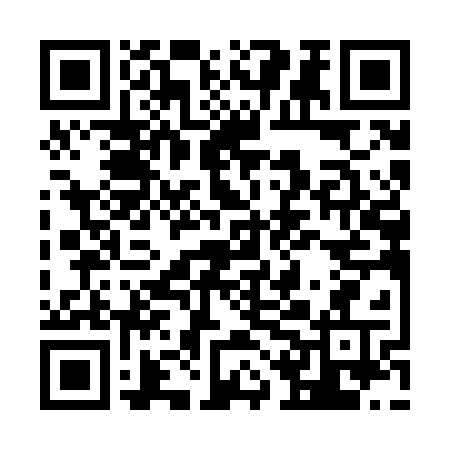 Ramadan times for Taga-Varesmetsa, EstoniaMon 11 Mar 2024 - Wed 10 Apr 2024High Latitude Method: Angle Based RulePrayer Calculation Method: Muslim World LeagueAsar Calculation Method: HanafiPrayer times provided by https://www.salahtimes.comDateDayFajrSuhurSunriseDhuhrAsrIftarMaghribIsha11Mon4:214:216:3812:203:586:046:048:1312Tue4:174:176:3512:204:006:076:078:1613Wed4:144:146:3212:204:026:096:098:1914Thu4:114:116:2912:194:046:116:118:2115Fri4:074:076:2612:194:066:146:148:2416Sat4:044:046:2312:194:086:166:168:2717Sun4:004:006:2012:194:106:196:198:3018Mon3:573:576:1712:184:126:216:218:3319Tue3:533:536:1412:184:136:236:238:3520Wed3:503:506:1112:184:156:266:268:3821Thu3:463:466:0812:174:176:286:288:4122Fri3:423:426:0512:174:196:306:308:4423Sat3:393:396:0212:174:216:336:338:4724Sun3:353:355:5912:174:236:356:358:5025Mon3:313:315:5612:164:246:376:378:5426Tue3:273:275:5412:164:266:406:408:5727Wed3:233:235:5112:164:286:426:429:0028Thu3:193:195:4812:154:306:446:449:0329Fri3:153:155:4512:154:326:476:479:0630Sat3:113:115:4212:154:336:496:499:1031Sun4:074:076:391:145:357:517:5110:131Mon4:034:036:361:145:377:547:5410:172Tue3:583:586:331:145:397:567:5610:203Wed3:543:546:301:145:407:587:5810:244Thu3:503:506:271:135:428:018:0110:285Fri3:453:456:241:135:448:038:0310:316Sat3:403:406:211:135:458:058:0510:357Sun3:363:366:181:125:478:088:0810:398Mon3:313:316:161:125:498:108:1010:439Tue3:263:266:131:125:508:128:1210:4710Wed3:213:216:101:125:528:158:1510:52